Views of Human NaturePHRE-370-3 / Fall 2017Phillips Academy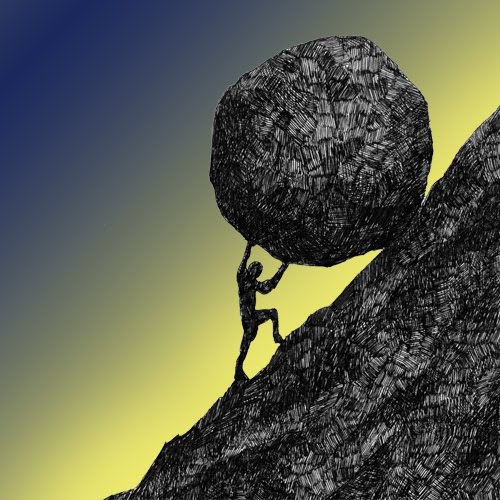 Instructor: Mr. Prescott Location: Chapel 015Email: kprescott@andover.eduCell Phone: (207) 504-6512Course DescriptionA critical examination of selected traditional and contemporary views of human nature with the following questions in mind: Do we have a characteristic nature? What are our basic needs, purposes, rights, obligations, and values? To what extent are our actions determined by heredity and instinct? Are we free? Are we responsible for our actions? Do the answers to any of these questions differ for males and females? Given an understanding of human nature, how should we structure society to satisfy our needs and take advantage of our potential?Course Requirements, Evaluation, and PoliciesI. Required Texts:Ta-Nehisi Coates, Between the World and Me (New York: Spiegel & Grau, 2015).Cormac McCarthy, The Road (New York: Alfred A. Knopf, 2006).Additional readings will be made available as handouts in class and posted on CanvasII. Evaluationi. Classroom Participation (30%) – Much of this class will proceed as a seminar, which means careful reading of assigned work, regular attendance, and participation in class are all essential in order to succeed in the course. A separate handout/rubric will be distributed regarding expectations for classroom participation/discussion.ii. Essays (60%) – Three different analytical/argumentative essays will be assigned throughout the term. Please note, however, that these papers are not wholly independent of one another. In order to emphasize the writing process, both the second essay will take the form of a revised and expanded version of the first essays. More specific information about the expectations for these assignments will be provided in a separate handout.Essay 1 (10%) – Due Monday, September 25Essay 2 (20%) – Due Tuesday, October 17Essay 3 (30%) – Due Wednesday, November 15iii. Reflection Papers (10%) – Students are expected to complete one reflection paper per week on an assignment of the their choosing (no more than one page in length) and are graded on a complete/incomplete/missing basis. These should be uploaded to the appropriate assignment on Canvas.III. Extensions – Generally speaking, I do not grant extensions. In addition to allocating class time for papers, prompts are also handed out at least one week in advance of the due date, so the expectation is that students will plan ahead and manage their time appropriately. The only exception to this policy is when a student has three or more major assignments due on the same day, in which case students are expected to follow the protocols outlined on p. 51 of the Blue Book under “Workload & Assignments” (which includes 24-hours advance notice).IV. Late Work Policy – All written assignments are due by the beginning of class. Any work handed in after this point will be counted as late. Please note that technological difficulties are not an excuse for lateness. Anticipate that the printer will break, that files will be lost, or that your computer will die! Any work handed in after the due date will receive a grade no higher than a 3+. Work that is handed in more than one week past the due late will not receive credit.V. Revision Policy – As noted above, revisions are built into the fabric of this course (both the second and fourth essays are both revised and expanded versions of the first and third essays, respectively). With that in mind, I generally do not allow for additional revisions on papers unless they receive a grade of 3- or lower, in which case I do require them to be rewritten.VI. Absences - As noted above under Classroom Preparation/Participation, regular attendance is essential if one is to succeed in this course! However, I realize that this course is not your only commitment this term, just as I realize that circumstances inevitably arise that our outside of your control. First and foremost, I ask that you communicate with me (the earlier the better). Please note that students are responsible for all announcements or changes made in class. Regarding Personal Time, I ask that students follow the procedures outlined on pp. 54-55 of the Blue Book (note that personal time is not available to lowers during the fall term). Finally, in the event that an assignment is due on the day a student is sick (with an excused absence from the Health Center), said assignment will be due at the beginning of the next class meeting.VII. E-mail – I will respond to all e-mail within 24 hours. However, please note that any e-mail sent after 8:00 PM will not receive a response until the following morning, so please plan ahead!VIII. Religious Observances – Some students may wish to take part in religious observances that fall during the term. Should you have a religious observance that conflicts with participation in the course, please contact me as soon as possible to discuss appropriate accommodations.IX. Disabilities – Students with learning, physical, or psychiatric disabilities who may require disability-related classroom accommodations are encouraged to see me as soon as possible to discuss your particular needs. All discussions will remain confidential, though I may consult Student Health Services to discuss appropriate implementation of any accommodation requested.X. Technology – Although we live in an increasingly digitized world, please note that I do not allow the use of computers/tablet/phones during class unless otherwise specified.Schedule of Assignments(Subject to Change)Unit 1: What is Reality?Friday, September 8  – Introduction & OverviewNo assigned readingsWeek 1 – The Allegory of the CaveMonday, September 11 – Reading in Philosophy/Religious StudiesNo assigned readingsTuesday, September 12 – The Allegory of the CaveRead: Plato, The Republic, VII.514A-521B.Due: Drawing of Plato’s CaveThursday, September 14 – A Different Cave?Read: Ta-Nehisi Coates, Between the World and Me, pp. 5-20.Friday, September 15 – Preserving the DreamRead: Ta-Nehisi Coates, Between the World and Me, pp. 20-39.Week 2 – What is “The Other”?Monday, September 18 – Constructing the OtherRead: Ta-Nehisi Coates, Between the World and Me, pp. 39-57.Tuesday, September 19 – Intersecting IdentitiesRead: Ta-Nehisi Coates, Between the World and Me, pp. 57-71.Thursday, September 21 – Writing WorkshopDue: Rough DraftFriday, September 22 – Release TimeNote: Class does not meetUnit 2: Morality and Human BehaviorWeek 3 – The Ring of Gyges and Moral HypocrisyMonday, September 25 – A Moral DilemmaDue: Essay #1Tuesday, September 26 – The Ring of GygesRead: Plato, Republic, Book II, 357b-368cThursday, September 28 – Batson and Moral MotivationNo assigned readingsFriday, September 29 – Friday FreeNote: Class does not meetWeek 4 – Stimulating Moral IntegrityMonday, October 2  – The Death of Prince JonesRead: Ta-Nehisi Coates, Between the World and Me, pp. 75-99.Tuesday, October 3 – The Dream and Moral HypocrisyRead: Ta-Nehisi Coates, Between the World and Me, pp. 99-111.Thursday, October 5 – A Fish Out of WaterRead: Ta-Nehisi Coates, Between the World and Me, pp. 111-132Friday, October 6 – No ClassWeek 5 – Waking Up From the DreamMonday, October 9  – No ClassTuesday, October 10 – Wednesday ScheduleNote: Class does not meetThursday, October 12 – Waking Up From the DreamRead: Ta-Nehisi Coates, Between the World and Me, pp. 135-152.Friday, October 13 – Writing WorkshopWork on essaysUnit 3: Human Nature and the Pursuit of HappinessWeek 6 – Neuroscience and the Human MindMonday, October 16  – No ClassTuesday, October 17 – The Meaning of LifeDue: Essay #2Thursday, October 19 – The Self In ConflictRead: Jonathan Haidt, "The Divided Self," in The Happiness Hypothesis: Finding Modern Truth in Ancient Wisdom (New York: Basic Books, 2006), pp. 1-22.Note: Reflection paper due this weekFriday, October 20 – Swimming Upstream: Fighting the Evolutionary CurrentsRead: Jonathan Haidt, "Changing Your Mind," in The Happiness Hypothesis: Finding Modern Truth in Ancient Wisdom (New York: Basic Books, 2006), pp. 23-34.Note: Reflection paper due this weekWeek 7 – The Psychology of Human BehaviorMonday, October 23  – Parents’ WeekendNote: Class does not meetTuesday, October 24 – The Culture InsideListen: “The Culture Inside,” Invisibilia, NPR (June 15, 2017).Note: Link to podcast on CanvasNote: Reflection paper due this weekThursday, October 26 – The Prisoner’s DilemmaRead: Jonathan Haidt, "Reciprocity with a Vengeance," in The Happiness Hypothesis: Finding Modern Truth in Ancient Wisdom (New York: Basic Books, 2006), pp. 45-58.Note: Reflection paper due this weekFriday, October 27 – The Myth of SisyphusRead: Albert Camus, "The Myth of Sisyphus," in The Myth of Sisyphus and Other Essays, pp. 119-123.Note: Reflection paper due this weekWeek 8 – Human Nature and the Search for MeaningMonday, October 30  – The Pursuit of HappinessRead: Jonathan Haidt, "The Pursuit of Happiness," in The Happiness Hypothesis: Finding Modern Truth in Ancient Wisdom (New York: Basic Books, 2006), pp. 81-106.Note: Reflection paper due this weekTuesday, October 31 – The State of ShockRead: Victor Frankl, Man's Search for Meaning (Boston: Beacon Press, 1959), pp. 3-20.Note: Reflection paper due this weekThursday, November 2 – The State of ApathyRead: Victor Frankl, Man's Search for Meaning (Boston: Beacon Press, 1959), pp. 20-41.Note: Reflection paper due this weekFriday, November 3 – Release Time (No Class)Note: Class does not meetWeek 9 – The StruggleMonday, November 6  – The Art of LivingRead: Victor Frankl, Man's Search for Meaning (Boston: Beacon Press, 1959), pp. 41-69Note: No reflection paper due this weekTuesday, November 7 – Man’s Search for MeaningRead: Victor Frankl, Man's Search for Meaning (Boston: Beacon Press, 1959), pp. 69-87.Note: No reflection paper due this weekThursday, November 9 – Writing WorkshopRead: Victor Frankl, Man's Search for Meaning (Boston: Beacon Press, 1959), pp. 87-93.Note: No reflection paper due this weekFriday, November 10 – Release TimeNote: Class does not meet; work on papersWeek 10 – Finals WeekMonday, November 13 – Preparation DayWork on final paperWednesday, November 15 – Final Paper DueDue: Essay #3